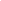 A Coordenação do Programa de Pós-Graduação em Geografia (GEOCERES) do Centro de Ensino Superior do Seridó da Universidade Federal do Rio Grande do Norte, considerando os termos da Resolução Nº 008/2022-CONSEPE de 21 de junho de 2022, do Regimento Interno do GEOCERES e da Resolução Nº 02/2023-GEOCERES, torna público, pela presente Chamada, o processo de credenciamento e recredenciamento de docentes do Programa.DO PROCESSO E DAS VAGASAs inscrições para esta Chamada serão enviadas à Comissão de Avaliação do GEOCERES, que analisará a documentação e julgará o deferimento das candidaturas. Posteriormente, a Comissão indicará ao Colegiado os nomes a serem avaliados conforme a Resolução Nº 02/2023-GEOCERES. Não haverá fase de recursos, haja vista que a indicação de nomes para (re)credenciamento é discricionária do Colegiado do curso, sendo esta Chamada apenas para manifestação de interesse junto ao Colegiado do GEOCERES. No âmbito do credenciamento, a seleção aberta pela presente Chamada objetiva o preenchimento de até 07 (sete) vagas para docentes, a depender de critérios estabelecidos pela Resolução Nº 02/2023-GEOCERES, as quais serão distribuídas da seguinte forma:1.3.1 4 (quatro) vagas para a Linha 1, destinadas a professores(as) lotados(as) em Instituições de Ensino Superior localizadas nos estados da região Nordeste. 1.3.2 3 (três) vagas para a Linha 2, destinadas exclusivamente a professores lotados no Centro de Ensino Superior do Seridó da Universidade Federal do Rio Grande do Norte.Poderão candidatar-se para o credenciamento professores(as) efetivos(as) de Instituições de Ensino Superior (40h e DE), com título de doutorado e com formação em Geografia (graduação, mestrado e/ou doutorado), e que desenvolvam atividades de ensino, pesquisa e extensão na área de concentração do Programa;No que se refere ao recredenciamento, este estará destinado ao corpo docente permanente e colaborador do Programa, o qual deverá seguir as especificações estabelecidas na presente Chamada. 	DO CRONOGRAMA	O processo de credenciamento e recredenciamento obedecerá o seguinte cronograma:DAS INSCRIÇÕES 3.1 Requer-se-à para o credenciamento docente os seguintes procedimentos:Enviar para o e-mail geoceres.ufrn@gmail.com, com o assunto: “Credenciamento Docente”, no período de 18/01 a 18/02/2024, os seguintes documentos:3.1.1	Requerimento (Anexo I), devidamente preenchido e em formato PDF;3.1.2	Proposta de Plano de Trabalho (Anexo II) a ser desenvolvido no Programa, no período de 2024 a 2027, em formato PDF;3.1.3	Currículo gerado na Plataforma Lattes do CNPq, com última atualização realizada entre dezembro de 2023 e fevereiro de 2024, em formato PDF; 3.1.4	Declaração disponível no Anexo III desta Chamada, preenchida e assinada, comprometendo-se a ministrar disciplinas presenciais ou híbridas em Caicó/RN, a critério do Colegiado e da Coordenação, em formato PDF - apenas para docentes externos ao CERES/UFRN; 3.1.5   Documento que comprove o vínculo efetivo com Instituição de Ensino Superior, em formato PDF;3.1.6   Cópia do diploma de graduação, mestrado ou doutorado, que comprove a formação em Geografia, em formato PDF;3.1.7 	Documentos comprobatórios exigidos e dispostos Anexo IV desta Chamada, dispostos em PDF único.3.2 Requer-se-à para o recredenciamento docente os seguintes procedimentos:Enviar para o e-mail geoceres.ufrn@gmail.com, com o assunto: “Recredenciamento Docente”, no período de 18/01 a 18/02/2024, os seguintes documentos:3.1.1	Requerimento (Anexo I), devidamente preenchido e em formato PDF;3.1.2	Proposta de Plano de Trabalho (Anexo II) a ser desenvolvido no Programa, no período de 2024 a 2027, em formato PDF;3.1.3	Currículo gerado na Plataforma Lattes do CNPq, com última atualização realizada entre dezembro de 2023 e fevereiro de 2024, em formato PDF; 3.3 A critério da Comissão de Avaliação, pode ser requerida a comprovação da produção acadêmica do Currículo Lattes, especificada no item 3.1.3.3.4	Em nenhuma hipótese serão aceitas inscrições realizadas fora do prazo e/ou com a documentação incompleta ou em formato diferente do que consta nos itens 3.1 e 3.2, as quais por este motivo serão indeferidas.3.5	Não caberá recurso referente a erro ou omissão quanto ao envio da documentação exigida.DA AVALIAÇÃO E PONTUAÇÃOPara fins de (re)credenciamento, o(a) docente deverá obter no mínimo 300 (trezentos) pontos, considerando a produção científica qualificada e as orientações acadêmicas, definidas nos termos do Anexo IV e conforme especificado na Resolução Nº 02/2023-GEOCERESSerão consideradas a produção científica e as orientações acadêmicas registradas no Currículo Lattes no período de 2020 a 2024 (últimos quatro anos).Para professoras mulheres, o período de avaliação acima referido será estendido em 2 (dois) anos por cada gestação ou adoção ocorrida nos últimos 4 anos.Além da produção qualificada e das orientações acadêmicas, a Comissão de Avaliação avaliará o perfil do(a) candidato(a) e sua aderência às linhas de pesquisa do Programa, bem como as atividades indicadas no plano de trabalho. DAS DISPOSIÇÕES FINAISO resultado será publicado na página web do GEOCERES, disponível em: https://posgraduacao.ufrn.br/geoceres.  A candidatura implicará na aceitação total e incondicional das disposições, normas e instruções constantes na Resolução Nº 008/2022-CONSEPE, no Regimento Interno do GEOCERES e na Resolução Nº 02/2023-GEOCERES.Qualquer alteração nas datas constantes desta Chamada será devidamente divulgada na página web do Programa, disponível em: https://posgraduacao.ufrn.br/geoceres.  Os casos omissos e as situações não previstas na presente Chamada serão analisados pela Comissão de Avaliação e/ou pelo Colegiado do GEOCERES.Caicó, 13 de dezembro de 2023Prof. Dr. Leandro Vieira CavalcanteCoordenador do Programa de Pós-Graduação em Geografia – GEOCERESANEXO IREQUERIMENTO DE CANDIDATURA A (RE)CREDENCIAMENTO NO GEOCERESEu,                                                                  	, CPF                                  	, solicito, por meio deste requerimento, o meu (re)credenciamento docente no Programa de Pós-Graduação em Geografia (GEOCERES) da Universidade Federal do Rio Grande do Norte (UFRN), para atuar na linha: (   ) Linha 1 - DINÂMICA SOCIOESPACIAL NO SEMIÁRIDO NORDESTINO(   ) Linha 2 - ESTRUTURA E DINÂMICA DE PAISAGENS NO SEMIÁRIDONa condição de:(   ) Professor(a) Permanente (   ) Professor(a) Colaborador(a) Declaro, para esse fim, que atendo a todos os requisitos necessários para o (re)credenciamento pleiteado, conforme disposto na Resolução Nº 02/2023-GEOCERES.Caicó,      de       _         	de 2024 .__________________________________Assinatura do(a) Candidato(a)ANEXO IIPLANO DE TRABALHO (Previsão de atividades a serem realizadas pelo(a) docente entre 2024 e 2027)Indicação de disciplinas passíveis de serem ministradas pelo(a) docente no Programa (conforme a grade atual de disciplinas do GEOCERES, disponível no site): Sugestão de novas disciplinas que poderiam ser criadas no Programa: Previsão de atividades de relevante impacto social a serem realizadas pelo(a) docente no âmbito do Programa: Previsão de atividades e/ou publicações com incidência na internacionalização a serem realizadas pelo(a) docente no âmbito do Programa: Previsão de organização de cursos, minicursos e/ou eventos (presenciais e/ou remotos) a serem realizadas pelo(a) docente no âmbito do Programa: Caicó,      de                	de 2024 . __________________________________Assinatura do(a) Candidato(a)ANEXO IIIDECLARAÇÃOEu,                                                                                        	, CPF                                  	, comprometo-me, por meio desta declaração, a ministrar disciplinas presenciais ou híbridas em Caicó/RN, conforme demandas e deliberações do Colegiado e da Coordenação do Programa de Pós-Graduação em Geografia (GEOCERES) da Universidade Federal do Rio Grande do Norte (UFRN). Caicó,      de                	de 2024.__________________________________Assinatura do(a) Candidato(a)ANEXO IVPONTUAÇÃO REFERENTE ÀS PRODUÇÕES CIENTÍFICAS E ORIENTAÇÕES ACADÊMICAS*Barema elaborado conforme modelo padrão adotado pela Pró-Reitoria de Pesquisa da UFRN (2023). ATIVIDADEDATAPublicação da Chamada Pública 01/202418/01/2024Inscrição das CandidaturasDe 18/01/2024 a 18/02/2024Análise pela Comissão de AvaliaçãoDe 19/02/2024 a 23/02/2024Homologação pelo Colegiado28/02/24Divulgação do Resultado29/02/24ITENS DO CURRÍCULO LATTESPONTUAÇÃOTETOA. PRODUÇÃO CIENTÍFICAA. PRODUÇÃO CIENTÍFICAA. PRODUÇÃO CIENTÍFICA1. Artigos publicados em periódicos1. Artigos publicados em periódicos1. Artigos publicados em periódicos1.1 Completo com Qualis A1100 pontos-1.2 Completo com Qualis A285 pontos-1.3 Completo com Qualis A375 pontos-1.4 Completo com Qualis A465 pontos-1.5 Completo com Qualis B155 pontos31.6 Completo com Qualis B245 pontos31.7 Completo com Qualis B335 pontos21.8 Completo com Qualis B425 pontos21.9 Completo com Qualis C10 pontos22.Trabalhos publicados em anais de eventos científicos2.Trabalhos publicados em anais de eventos científicos2.Trabalhos publicados em anais de eventos científicos2.1 Completo25 pontos32.2 Resumo Expandido15 pontos32.3 Resumo10 pontos33. Livro ou capítulo de livro:3. Livro ou capítulo de livro:3. Livro ou capítulo de livro:3.1 Livro publicado (avaliado por conselho editorial)100 pontos33.2 Capítulo de livro publicado (avaliado por conselho editorial)50 pontos33.3 Organização de obra publicada25 pontos2B. ORIENTAÇÕESB. ORIENTAÇÕESB. ORIENTAÇÕES1. Orientações concluídas1. Orientações concluídas1. Orientações concluídas1.1 Supervisão de pós-doutorado20 pontos-1.2 Tese de doutorado35 pontos-1.3 Dissertação de mestrado25 pontos-1.4 Monografia de conclusão de curso de aperfeiçoamento/especialização15 pontos51.5 Trabalho de conclusão de curso de graduação10 pontos151.6 Iniciação científica15 pontos152. Coorientações concluídas2. Coorientações concluídas2. Coorientações concluídas2.1 Tese de doutorado20 pontos-2.2 Dissertação de mestrado15 pontos-3. Orientações em andamento3. Orientações em andamento3. Orientações em andamento3.1 Supervisão de pós-doutorado15 pontos-3.2 Tese de doutorado30 pontos-3.3 Dissertação de mestrado20 pontos-3.4 Monografia de conclusão de curso de aperfeiçoamento/especialização10 pontos53.5 Trabalho de conclusão de curso de graduação5 pontos153.6 Iniciação científica10 pontos-4. Coorientações em andamento4. Coorientações em andamento4. Coorientações em andamento4.1 Tese de doutorado15 pontos-4.2 Dissertação de mestrado10 pontos-